ČESKÁ STROJNICKÁ SPOLEČNOSTNovotného lávka 200/5, 110 00 Praha 1tel.: 221 082 203, mobil: 728 747 242, e-mail: strojspol@csvts.cz, www.strojnicka-spolecnost.cz______________________________________________________________________ Česká asociace pro hydrauliku a pneumatiku (CAHP) odborná sekce ČSS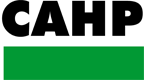 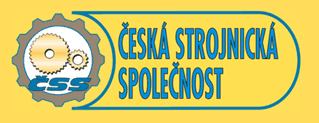 Vás zve na odborný seminářInovativní aplikace v pneumaticeve středu 27. listopadu 2019 od 9:00 hodindo budovy ČS VTS, Praha 1, Novotného lávka 200/5, budova APROGRAM08:30 – 09:00		Registrace účastníků09:00 – 09:05		Úvod, zahájení semináře Odborný garant semináře: Ing. Martin Čadan, ARGO-HYTOS s.r.o., email: m.cadan@argo-hytos.com 09:05 – 09:35		Bezdrátové pneumatické systémy EX600-W, Efektivní využívání 			energií v pneumatických systémech			Přednášející:  Ing. Bronislav Blaha, Ing. Jiří Hudec, SMC Industrial 			Automation CZ s.r.o.09:40 – 10:10		Možnosti využití PNEUMO POWER v železniční aplikaci Přednášející: Ing. Petr Bordovský - Metal Work Pneumatic CZ, s.r.o.,doc. Ing. Martin Leso, Ph.D. - ČVUT v Praze, Fakulta dopravní10:15 – 10:25		BIBUS – dodavatel komponent a technických řešení 			Přednášející: Zdeněk Kyjovský, BIBUS s.r.o.10:25 – 10:45		Přestávka 10:45 – 11:15		CKD – speciální komponenty a jejich využití v praxi		(průtokoměry FSM3, ventily se snímačem tlaku 4GR, antibakteriální 			filtry SCS, magnetické tlumiče FBU2, pneu manipulátor PAW)			Přednášející: Ing. Filip Mareš, Key Account Manager, CKD Europe 			Czech o.z.11:20 – 11:50	VTEM – Motion terminal, lisovací sady, automatická manipulace, speciální ejektory, procesní automatizace			Přednášející: Ing. Filip Škeřík, FESTO s.r.o.,email: filip.skerik@festo.com11:50 – 12:00		Diskuse, závěrDopravní spojení v Praze:   metrem „A“ - výstupní stanice „Staroměstská“, dále jednu zastávku tramvají č. 17, 18 nebo 2 - výstup „Karlovy lázně“ nebo 5 min. pěšky směr Karlův most. Možno také 5 min. chůze od tramvajové zastávky „Národní divadlo“.Organizační garant semináře:Česká strojnická společnost, Novotného lávka 200/5, 110 00 Praha 1 - paní Hana Valentová tel.: 221 082 203; mobil 728 747 242; e-mail: strojspol@csvts.cz Doporučujeme též sledovat webové stránky ČSS:  www.strojnicka-spolecnost.cz a  www.cahp.cz Příjem přihlášek a dokladů o úhradě vložného: nejpozději do 21.11.2019 - na sekretariátu ČSS e-mailem nebo poštou. Pokud nemůžete zaslat přihlášku a potvrzení o platbě do uvedeného termínu, informujte nás telefonicky nebo e-mailem. Po domluvě lze vložné uhradit hotově při prezenci.                                         !    Zaslání přihlášek platí i pro členy ČSS     ! Účastnický poplatek:členové ČSS a studenti (při předlož. indexu, jiného studij.dokl.) zdarma ostatní  .......................  300,- Kč     Výše vložného je stanovena dohodou podle zákona č. 526/90 Sb. o cenách.                Vložné za nečleny ČSS uhraďte nejpozději do 21.11.2019na účet České strojnické společnosti, IČ: 00506443	č. účtu  46536011/0100 u KB Praha 1, Spálená 51variabilní symbol ..............	866konstantní symbol............. 	308              Dodavatel - Česká strojnická společnost není plátcem DPH !Potvrzení o platbě obdrží účastníci při registraci !------------------------------------------------------------------------------------------------------------------Přihláška na seminář  OA č. 866                                                                                		     ČSS – ValentováSeminář „Inovativní aplikace v pneumatice“ konaný v Praze, 27.11.2019Titul, funkce, jméno a příjmení účastníka:  Název organizace: IČ / DIČ:Adresa:PSČ:telefon:                                                                  	     e-mail:Jména dalších účastníků (funkce):celkový počet účastníků na seminář: datum:                                                          			     podpis: